Publicado en  el 12/11/2015 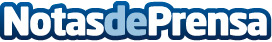 El Museo Reina Sofía expone la primera gran retrospectiva de Andrzej Wróblewski fuera de PoloniaDatos de contacto:Nota de prensa publicada en: https://www.notasdeprensa.es/el-museo-reina-sofia-expone-la-primera-gran_1 Categorias: Artes Visuales Madrid http://www.notasdeprensa.es